ALASC & PartnersCORDIALLY INVITE YOU TO…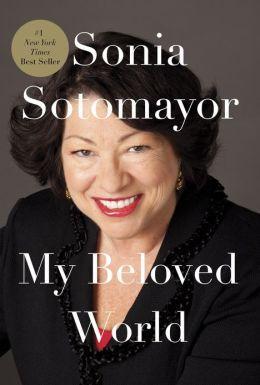 Celebrate Supreme Court Justice Sonia Sotomayor’s visit to SJSU this October by reading her memoir, “My Beloved World” and gain inspiration! Then...Come share your thoughts and feelings about the book OR Just hang out and make some new friends!WHENWednesday, October 22, 2014 at 7:00 PMWHERE https://sas.elluminate.com/d.jnlp?sid=2011274&password=D.BD192CD80069307D3104D61D410E88For More Information: Email ALASC at sjsualasc@gmail.com or find us on Facebook (https://www.facebook.com/alasc) and Twitter (@ALASC).ALASC is the American Library Association Student Chapter. https://slisgroups.sjsu.edu/alasc/wp-students/Our Partners: Campus Reading chooses a different book every year for the campus to read. http://www.sjsu.edu/reading/about/  SLA is the Special Libraries Association student chapter. http://ischool.sjsu.edu/special-libraries-association  ASIS&T is the Association for Information Science & Technology student chapter. http://ischoolgroups.sjsu.edu/asistsc/  SLISConnect is SJSU iSchool alumni & student networking group. https://slisgroups.sjsu.edu/slisconnect/  CLA SIG is the California Library Association Student Interest Group. http://www.cla-net.org/?26